Diplomatic Conference for the Adoption of a New Act of the Lisbon Agreement for the Protection of Appellations of Origin and Their International RegistrationGeneva, May 11 to 21, 2015REVISED DRAFT AGENDAprepared by the SecretariatOpening of the Conference by the Director General of WIPOConsideration and adoption of the Rules of ProcedureElection of the President of the ConferenceConsideration and adoption of the agendaElection of the Vice-Presidents of the ConferenceElection of the members of the Credentials CommitteeElection of the members of the Drafting CommitteeElection of the Officers of the Credentials Committee, the Main Committees and Drafting CommitteeAdmission of ObserversOpening declarations by Delegations and by representatives of ObserversConsideration of the first report of the Credentials CommitteeConsideration of the texts proposed by the Main CommitteesConsideration of the second report of the Credentials CommitteeAdoption of the Treaty and the RegulationsAdoption of any recommendation, resolution, agreed statement or final actClosing declarations by Delegations and by representatives of ObserversClosing of the Conference by the President[End of document]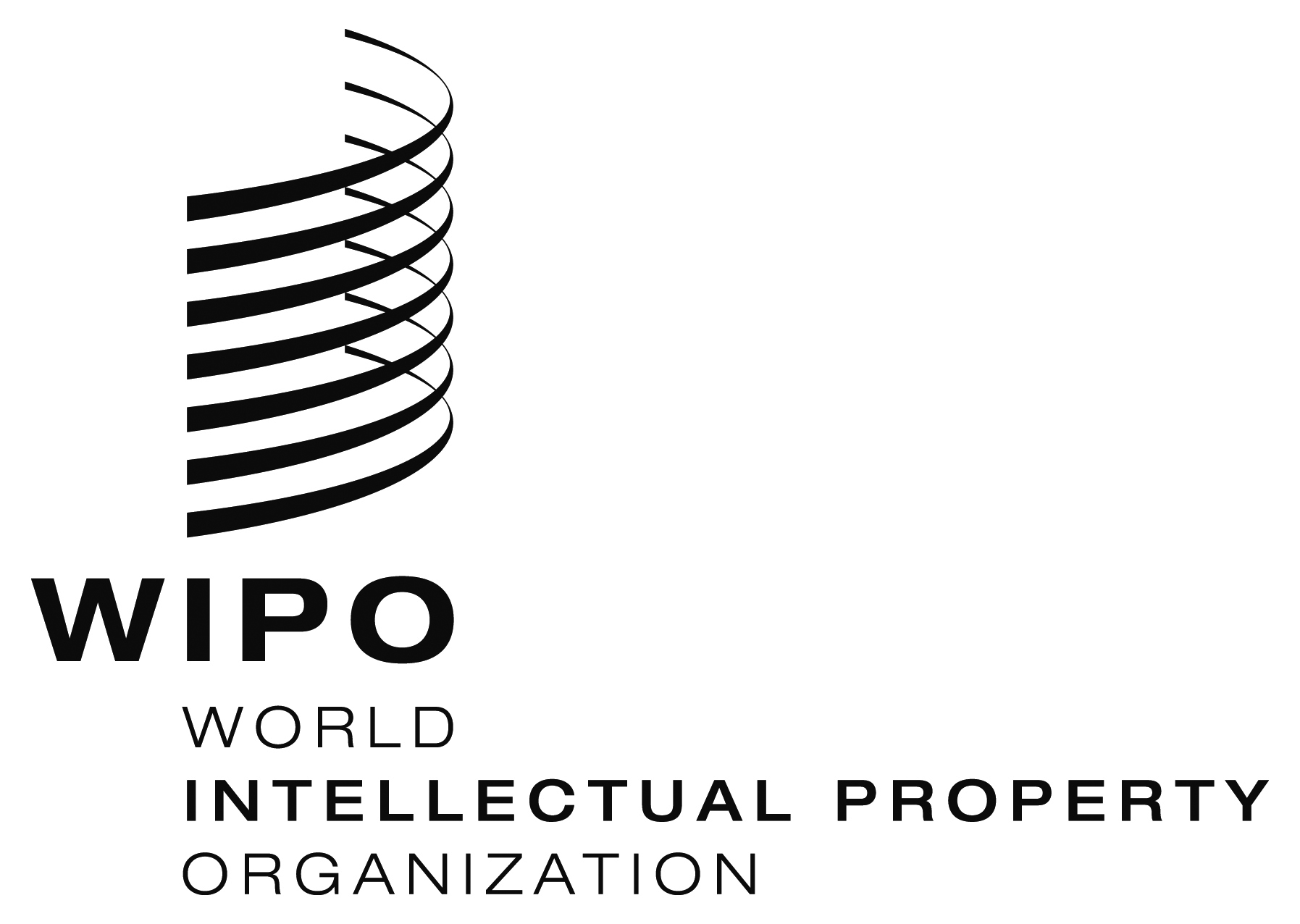 ELI/DC/1 PROV.2  LI/DC/1 PROV.2  LI/DC/1 PROV.2  ORIGINAL:  ENGLISH  ORIGINAL:  ENGLISH  ORIGINAL:  ENGLISH  DATE:  May 8, 2015  DATE:  May 8, 2015  DATE:  May 8, 2015  